CURRICULUM VITAE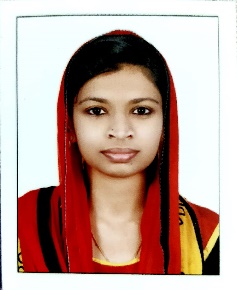 Dr. Thazneem Bagum T.DKerala – IndiaPhone	: 9446251931 / 9447038136E-mail	: thazneembagum1@gmail.comCareer Objectives:To be an efficient and an active integral part of a working environment which brings out the best in me, will improve my skills and help me explore myself in different fields.Educational Qualifications:High School (10th) from Holy Family Higher Secondary School, Thrissur in  2009 with 97 % of creditsHigher Secondary Education from Govt. Higher Secondary School,Villadam in 2011 with 78 % of creditsPharm D Completed from St. James College of Pharmaceutical Sciences, Chalakudy, Kerala, Undertaking Kerala University of Health Sciences  (KUHS) in 2017 with 72 % of creditsProject Undertaken:Prescription Pattern Of Nsaids And The Prevalence Of Nsaid-Induced Gastrointestinal Risk Factors Of Orthopedic PatientsMonitoring Of Adverse Drug Reactions In Psychiatry In Patient Department In Tertiary Care Teaching Hospital.Work Experiences:3 months trainee as Clinical Pharmacist at Daya Hospital, Thrissur20 days Psychiatric trainee at DMHP, Govt. Mental Health Centre, Thrissur1 day class to Medical officer about Drug Expiry Management at DMOH, Thrissur1 year working experience as Pharmacist at General Hospital, Irinjalakuda from March 2018 to February 2019Seminar Attended:Participated in a seminar on “Emerging Trends and Challenges in Patient Focused Pharmacy Education” at Sri Ramakrishna Institute of Paramedical Sciences, Coimbatore.Participated in “Pharmacy Practice Module-Advanced Learning Series-5 (IACP)” at St. James College, Chalakudy.Participated in “Indian Pharmaceutical Association (IPA)-Community Pharmacy Division’s (CPD) Convention for Practicing Pharmacists at St. James College, Chalakudy.Participated in second international conference on clinical pharmacy-CPCON, “Catalyzing Changes In Health Care Practice” and presented a paper in oral section At Manipal University.Technical Knowledge:Applications	: MS Office (Word, Excel, Power point).Personal Strength:Determination and sincerity towards workCreativeQuick learner, keen to learn and improve skillsAbility to grasp fasterPassport Details:Passport Number	: L-4748122    						Date of Issue		: 07-10-2013 Place of Issue		: Trivandrum     						Date of Expiry		: 06-10-2023 Visa status		: Work visa (Transferrable visa) 				Driving License		: 17-07-2023			Personal Details:Date of Birth		: 29 July 1993, 26 years     				Sex		  	: Female Languages Known	: English, Hindi, Malayalam, Urdu, and Arabic.		Marital Status   		: Single      Interest   		: Painting, Travelling, Listening to music, Violin.Reference Details:1) Dr. K. Krishnakumar, B.Sc, M.Pharm, Ph.DPrincipalSt.James College of Pharmaceutical Sciences, ChalakudyPh:97471234782) Dr.L.Panayappan, M.Pharm, PhDHead of the DepartmentDepartment of Pharmacy PraticeSt.James College of Pharmaceutical Sciences, ChalakudyPh: 985333000I hereby declare that the above furnished information’s are to the best of my knowledge and belief.                (Dr. Thazneem Bagum T.D)